 Film techniques worksheet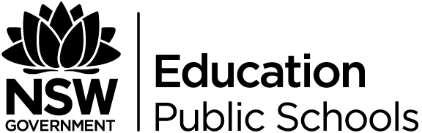 Techniques from the following websites:Documentary film techniquesFilm sound - terminologyDefinition of high angle shot from Collin dictionaryCinematic techniques - critical studiesLearn 4 different types of light and how to use themFilm termDefinitionCross cuttingThis occurs when one scene is interrupted by another scene, often to show action taking placeArchival footageCommonly used in documentaries, it is material obtained from a film library (in The Truman Show it’s when we see footage of the past) to add detail without the need for additional filmingDirect and Indirect InterviewsInterviews are commonly used in documentaries, allowing people to speak directly about events.  This gives the viewer a sense of realismDiegetic soundSound whose source is visible on the screen or whose source is implied to be present by the action of the film (for example - voices of characters, sounds make by objects in the film)Non-diegetic soundSound whose source is neither visible on the screen nor has been implied to be present in the action (for example - narrator’s commentary, sound effects added for dramatic effect, mood music)High angle shotA shot taken from a camera positioned above the action, often used to make the subject or object appear vulnerableLow angle shotA shot taken from a camera positioned below the action, often used to make the subject or object appear powerfulLightingThere are many types used in films.  This technique contributes to the atmosphere (for example - hard, soft, specular, diffused) Tracking shotUsed to capture the subject or object’s movement to give an understanding of movement and settingMontagePlanning of sequence of shots used to link actions with words, much like the beginning of The Truman Show